HIGHER LEVEL TEACHING ASSISTANT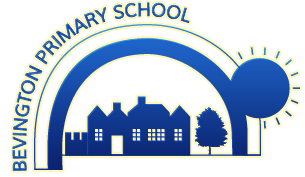 PERSON SPECIFICATIONWhen writing the supporting statement please ensure that you have covered all the points below in order.   Please give personal examples to support the points, which make clear your role and responsibilities.CRITERIAQUALITIESMETHOD OF ASSESSMENT Application (A) Reference (R) Interview (I) Observation (O)Qualifications and TrainingEssential Level 2 or 3 Certificate in Supporting Teaching and Learning in Schools, Level 3 Diploma in Childcare and Education, or other relevant qualification in nursery work or childcare (or willingness to work towards a qualification if not already held)GCSEs at grades 9 to 4 (A* to C) including English and maths Experience of working with children Experience of planning and leading teaching and learning activities (under supervision) AA RExperienceDesirableExperience of working in a school and teachingA IA ISkills and KnowledgeEssential Good literacy and numeracy skills Good organisational skills Ability to build effective working relationships with pupils and adultsSkills and expertise in understanding the needs of all pupilsKnowledge of how to help adapt and deliver support to meet individual needsSubject and curriculum knowledge relevant to the role, and ability to apply this effectively in supporting teachers and pupilsExcellent verbal communication skills Active listening skills The ability to remain calm in stressful situations Knowledge of guidance and requirements around safeguarding childrenGood ICT skills, particularly using ICT to support learningUnderstanding of roles and responsibilities within the classroom and whole school context Understanding of effective teaching methodsKnowledge of how to successfully lead learning activities for a group or class of children Knowledge of how statutory and non-statutory frameworks for the school curriculum relate to the age and ability ranges of the learners they supportKnowledge of how to support learners in accessing the curriculum in accordance with the SEND code of practice A I OA I O A I OI OAA I OI OI OA I OI OA OA R IPersonal QualitiesEssentialEnjoyment of working with childrenSensitivity and understanding, to help build good relationships with pupilsA commitment to getting the best outcomes for all pupils and promoting the ethos and values of the schoolCommitment to maintaining confidentiality at all timesCommitment to safeguarding pupil’s wellbeing and equalityAbility to communicate effectively Ability to be flexible whilst working as part of a team Able to form positive and professional relationships with colleagues A I OA R O IA R IA R IA R O IA R O IA IA R I